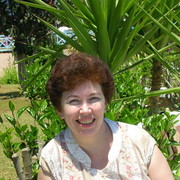 Основные сведения о научном руководителеГусакова ГалинаСеменовнаСтруктурное подразделение: кафедра химии и пищевой технологии им. проф. В.В. ТутуринойДолжность  доцентУченая степень кандидат сельскохозяйственных наукУченое звание  нетОбласть научных интересов, тематика собственного диссертационного исследования: Биотехнология и химия биологически активных веществ  Приказ №1250-О, от 30.12.2013 г.Диссертация «КОМПЛЕКСНАЯ ПЕРЕРАБОТКА ПЛОДОВ ГРУШИ УССУРИЙСКОЙ» кандидата сельскохозяйственных наук : 05.18.01 / Красноярский государственный аграрный университет. Красноярск, 2013Преподаваемые дисциплины Основные публикации (за последние 5 лет) Участие в конференциях, семинарах (за последние 5 лет)Научные проектыДругая информация (по желанию): Общественная деятельность (членство в диссертационных советах, редакционных советах, ученых советах, научно-технических и пр.)Грамоты, благодарности, награды:Участие в региональном конкурсе инновационных проектов «Идеи и технологии в бизнесе», победа в номинации «Инновационный проект» - диплом и сертификат на изготовление презентационного ролика.Внутривузовский конкурс Авангард науки – Коваль Антон ТПБ-17-1внутривузовский гранд за проект «Искусственное старение вина» (руководитель Гусакова Г.С., Чеснакова АН.)Повышение квалификации:5.2 26.10.2015 – 26.10.2015, Курсы повышения квалификации при высшим учебном заведении, "Противодействие коррупции", МРЦПК и ПС ФГБОУ  ВО "ИРНИТУ" г. Иркутск, 40 часов.  382403240267, 16.05.2016г., курсы повышения квалиф. при высшим учебном заведении, "Организация публикационной работы подразделений ВУЗа", ФПК МРЦПК ФГ БОУ ВО ИРНИТУ, 36 часов. 382404172539, 17.06.2016 г.  Повышения квалификации ФГБОУ ВО Байкальский государственный университет. Институт повышения квалификации «Электронная информационно-образовательная среда вуза», 16 час. 
382405402091. 19.05.17 г.  Повышения квалификации ФГБОУ ВО Иркутский государственный университет «Актуальные проблемы преподавания химии в высшей школе», 72 час. 
382404505994. 06.06.2017г. Повышения квалификации ФГБОУ  ВО «ИРНИТУ» «Менеджемент качества (Организация системы управления охраной труда)» 42 час. 
Свидетельство № 011415, Маркетинговая бизнес академия «Сити», Международный центр дистанционного образования  (лиц.038379), Профессиональный курс «Сомелье», 70 час.Наименование дисциплиныТехнология виноделияТехнология коньякаБиохимия коньякаБиохимия винаХимия органолептикиХимия отраслиОсновы научных исследованийПриродные источники БАВТехнология обработки, хранения и переработки злаковых, бобовых культур, крупяных продуктов, плодоовощной продукции и виноградарстваN п/пНаименование работы Вид работы Выходные данные Объем работы Соавторы  НАУЧНЫЕ работы НАУЧНЫЕ работы НАУЧНЫЕ работы НАУЧНЫЕ работы НАУЧНЫЕ работы НАУЧНЫЕ работыБиопродукты комплексной переработки плодов уссурийской грушистатьяИзвестия вузов. Прикладная химия и биотехнология. 2013. №1 (4). Иркутск, Издательство ИрГТУ0,3Изучение влияния рас дрожжей на состав виноматериаловстатьяИзвестия вузов. Прикладная химия и биотехнология. 2014. №5 (10). Иркутск, Издательство ИрГТУ0,8/0,3Евстафьев С.Н.Оценка качества питания детей на туристических базах Байкальского регионастатьяВестник Иркутского университета. 2014. № 17. С. 367-368.0,8Мартынова Е.Н.,Разработка технологии приготовления сока из плодов груши уссурийской (Pyrus Ussuriensis Maxim)статьяВестник Красноярского государственного аграрного университета. 2015. № 6. С. 129-135.0,8Евстафьев С.Н.Перспективы промышленной переработки семечковых культур Южного Прибайкалья монографияИркутский национальный исследовательский технический университет (Иркутск). 2016.0,5Раченко М.А., Евстафьев С.Н.Использование грушевой выжимки в производстве пищевых продуктовстатьяИнновационная техника и технология. 2016. № 3 (08). С. 5-11.0,8Евстафьев С.Н.Физико-химические показатели и состав фенольных соединений сока из яблок, культивируемых в ПрибайкальестатьяХимия растительного сырья №2 2018. 97-1040,5Чеснакова А.Н.Кузьмин А.В.УЧЕБНЫЕ ИЗДАНИЯУЧЕБНЫЕ ИЗДАНИЯУЧЕБНЫЕ ИЗДАНИЯУЧЕБНЫЕ ИЗДАНИЯУЧЕБНЫЕ ИЗДАНИЯУЧЕБНЫЕ ИЗДАНИЯМоделирование в пищевом производстве. Учебное пособие. Издательство. ИРНИТУ. Декабря, 2017 г.0,5Франтенко В.К.N п/пНаименование работыВид работыВыходные данныеСоавторы1Производство соков на основе мелкоплодных яблок Иркутской областипечВ сборнике: Актуальные проблемы химии и биотехнологии Материалы I Всероссийской научно-практической конференции, посвященной 85-летию ИРНИТУ. Иркутский национальный исследовательский технический университет. 2015. С. 89-92.Немчинова А.И.2Разработка технологии приготовления сока из плодов груши уссурийской (Pyrus Ussuriensis Maxim)статьяВестник Красноярского государственного аграрного университета. 2015. № 6. С. 129-135.Евстафьев С.Н.3Производство плодово-ягодного слабоалкагольного вина из облепихи

В сборнике: Актуальные проблемы химии и биотехнологии Материалы I Всероссийской научно-практической конференции, посвященной 85-летию ИРНИТУ. Иркутский национальный исследовательский технический университет. 2015. С. 61-65.Супрун Н.П.,4Обогащение байкальской воды дигидрокверцетином

В сборнике: Актуальные проблемы химии и биотехнологии Материалы I Всероссийской научно-практической конференции, посвященной 85-летию ИРНИТУ. Иркутский национальный исследовательский технический университет. 2015. С. 65-68.Абрамов А.О., Гиль Т.А.5Приготовление слабоалкогольного вина из плодов черноплодной рябины. В сборнике: Актуальные проблемы химии и биотехнологии Материалы I Всероссийской научно-практической конференции, посвященной 85-летию ИРНИТУ. Иркутский национальный исследовательский технический университет. 2015. С. 68-71.Белобородова И.Д6Перспективы использования смородины в производстве слабоалкогольных игристых напитков
В сборнике: Актуальные проблемы химии и биотехнологии Материалы I Всероссийской научно-практической конференции, посвященной 85-летию ИРНИТУ. Иркутский национальный исследовательский технический университет. 2015. С. 71-73.Мартынова Е.Ю.7Приготовление слабоалкогольного вина на основе растительного сырья Иркутской области

В сборнике: Актуальные проблемы химии и биотехнологии Материалы I Всероссийской научно-практической конференции, посвященной 85-летию ИРНИТУ. Иркутский национальный исследовательский технический университет. 2015. С. 73-77.Мухамедзянова Р.Р.8Брожение сусла в стационарной емкости с насадками

В сборнике: Актуальные проблемы химии и биотехнологии Материалы I Всероссийской научно-практической конференции, посвященной 85-летию ИРНИТУ. Иркутский национальный исследовательский технический университет. 2015. С. 77-79.Соколов А.А.,9Повышение качества яблочных вин

печВ сборнике: Актуальные проблемы химии, биотехнологии и сферы услуг Материалы Всероссийской научно-практической конференции с международным участием. Главный редактор: Филатова Е.Г.; Технический редактор: Чернухин М.В.. 2017. С. 201-205.Супрун Н.П.10Влияние ионной жидкости на физиологическое состояние дрожжей в процессе брожения яблочного сока

печВ сборнике: Актуальные проблемы химии, биотехнологии и сферы услуг Материалы Всероссийской научно-практической конференции с международным участием. Главный редактор: Филатова Е.Г.; Технический редактор: Чернухин М.В.. 2017. С. 195-201.Рутковская П.А.11Изучение пригодности плодов груши в производстве виноматериалов для плодовых спиртов

печВ сборнике: Актуальные проблемы химии, биотехнологии и сферы услуг Материалы Всероссийской научно-практической конференции с международным участием. Главный редактор: Филатова Е.Г.; Технический редактор: Чернухин М.В.. 2017. С. 162-167.Бабиков К.Г.,12Изменение состава фенольных соединений в процессе брожения яблочного сока на древесной щепеФенольные соединения: свойства, активность, инновации: сборник научных статей по материалам X Международного симпозиума «Фенольные соединения: фундаментальные и прикладные аспекты», Москва, 14-19 мая 2018 г. С. 434-438А.Н. Чеснокова, Н.П. Супрун , А.Н. Коваль, А.В. Кузьмин13Получение пектинового экстракта. НемчиноваВ сборнике: Актуальные проблемы химии, биотехнологии и сферы услуг. 2-я Всероссийская научно-практическая конференция с международным участием. Иркутск. Изд-во ИРНИТУ, 2018. С 199-203.Нечинова А.И.14Применение электромембранного метода для ускоренного старения вина.В сборнике: Актуальные проблемы химии, биотехнологии и сферы услуг. 2-я Всероссийская научно-практическая конференция с международным участием. Иркутск. Изд-во ИРНИТУ, 2018. С 72-76Коваль А.Н., Чеснакова А Н.15Зкстракция пектина из растительного сырья иркутской области.В сборнике: Актуальные проблемы химии, биотехнологии и сферы услуг. 2-я Всероссийская научно-практическая конференция с международным участием. Иркутск. Изд-во ИРНИТУ, 2018. С 117-119Бабиков К.Г16Приготовление сидра с использованием яблочного концентратаВ сборнике: Актуальные проблемы химии, биотехнологии и сферы услуг. 2-я Всероссийская научно-практическая конференция с международным участием. Иркутск. Изд-во ИРНИТУ, 2018. С 125-130Когай Ф.А№п/пНаименование проекта, гранта, контрактаГодСтатус участникапроекта1Грант по программе СТАРТ 1 год. Тема : «Разработка технологии получения продуктов питания функционального назначения из мелкоплодных сортов яблок, выращиваемых в Иркутской области»2016-2017сотрудник23